                      ČESKÝ RYBÁŘSKÝ SVAZ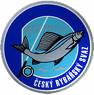                                         MO Mnichovice        Informační list pro členy na rok 2021Do odvolání s ohledem na nařízení vlády se veškeré akce v klubovně odehrávají se zakrytými ústy a nosem. Dodržování 2m rozestupů.1. Členské příspěvky: Členské příspěvky na rok 2021 se platí v hotovosti přiodevzdávání nebo vydávání povolenek k rybolovu do konce dubna. Při nesplnění této základní povinnosti bude ukončeno členství v organizaci 1. května 2021!!!2. Výše členských příspěvků:členové nad 18 let									 500,-Kčmládež 16–18 let									 200,-Kč                 děti do 15 let										 100,-Kč3. Zápisné pro nové členy								1000,-Kč         4. Povinnosti členů: Každý člen vyžadující vydání povolenky musí mít splněny tytonáležitosti:odevzdaný řádně vyplněný (i když žádný úlovek nebyl) úlovkový lístek v termínu do 15. ledna, v případě, že nebude lístek vyplněn (úlovky vč. docházky) bude vybíráno penále ve výši 200 Kč. Pokud nebude úlovkový lístek odevzdán do konce měsíce ledna, bude vybíráno 500 Kč, splněné brigádnické povinnosti 10 hod svazová-peněžité plnění cena 100,-Kč/hod.       platný státní rybářský lístek a členskou legitimaciodevzdání ceny do tomboly (vždy za předešlý rok), při neodevzdání ceny peněžité plnění 100 Kč při placení členství.           5. Ceny povolenek od ledna 2021: (povolenky se platí v hotovosti při vydání) krajská celoroční                                                              	    MP                P         dospělí								1400,-Kč	1400,-Kč                                                                                                                                                                                                                                  mládež 16-18Iet, ZTP, ZTPP, důchodci nad 70let	           1000,-Kč	1000, Kčděti do 15 let							  500,-Kč	  500,-Kč celosvazová celoroční dospělí								2550,-Kč	2600,-Kč        ZTP, mládež 16-18 let						1400,-Kč	1500,-Kč  děti do 15 let				 	 	   	  650,-Kč	  700,-Kčcelorepublikovádospělí								3600,-Kč	3700,-Kčmožnost výdeje pražských povolenek                               1100, Kč    6. Termíny vydávání povolenek: pro nedočkavé pátek 18. prosince 2020 od 16:00 do     19:30 hod, dále soboty 9. ledna 2021, 13. února, 13. března, 24. dubna od 9:00 do     11:30 hod vždy v klubovně MO 7. Brigády jsou určeny tak, že členové, kteří jsou povinni plnit tuto povinnost, budou kontaktovat př. Petráka na čísle 606 735 713, nebo př. Jandu 605 843 4558. Členská schůze: Konání členské schůze se odvíjí od platných nařízení vlády. Případný termín je 20. února 2021 od 14:00 hod. Místo bude případně upřesněno. V případě konání a Vaší neúčasti zašlete na mail: jura.rod@seznam.cz nebo SMS na č. 605 923 680 svoje jméno a adresu.    9. Ples rybářů: Letošní ples se neuskuteční. Pokud by bylo možné uspořádat menší zábavu budeme Vás včas informovat.10. Rybářské závody: Konání rybářských závodů se odvíjí od platných nařízení      vlády, případně se uskuteční 8.5.2021. Sraz u rybníka Božkov v 7:30.Pravidla a termíny pro členy MO Mnichovice2021Pravidla a termíny pro členy MO Mnichovice2021TermínAkceceloročně.Brigády po kontaktování př. Petráka na čísle 606 735 713, nebo př. Jandu 605 843 455Prosinec pátek 18.12.2020Výdej povolenek pro nedočkavé 16:00 – 19:30 Rybářská chata9.1.202115.1.2021Výdej povolenek 9:00 – 11:30 Rybářská chataVrácení povolenek za minulý rok. V případě nedodrženítermínu pokuta 200 Kč. Pokud nebude úlovkový lístek odevzdán do konce měsíce ledna, bude vybíráno 500 Kč,13.2.202120.2.2021Výdej povolenek 9:00 - 11:30 Rybářská chataMožná výroční členská schůze MO13.3.2021Výdej povolenek 9:00 – 11:30 Rybářská chata24.4.2021Výdej povolenky 9:00 -11:30, výdej povolenek po tomto termínu, bude možný jen za odpracování 5 hod. brigád, nebo zaplacení 100 Kč za každou neodpracovanou hodinu.8.5.2021 Rybářské závody rybník Božkov v 7:30